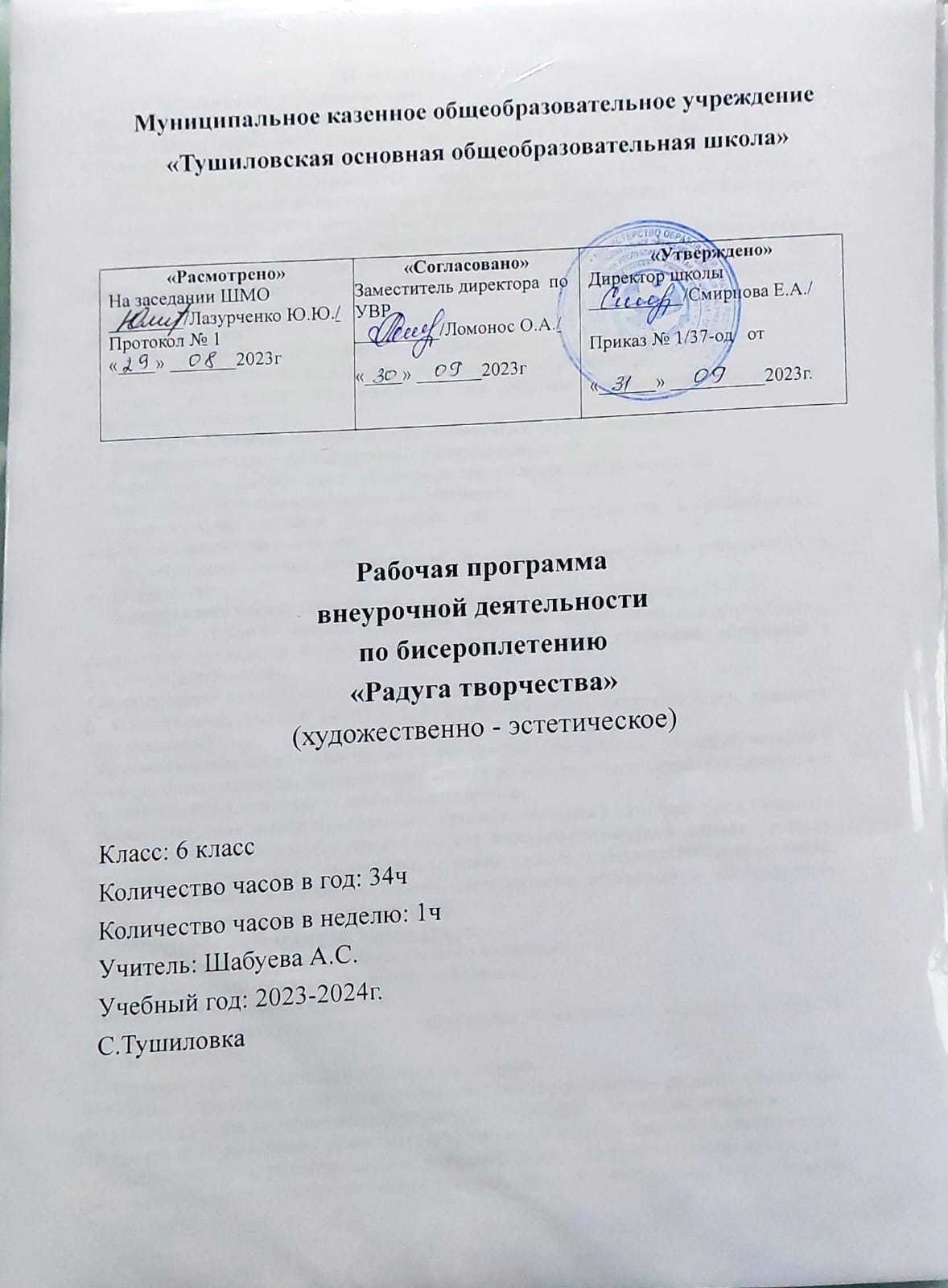   Пояснительная запискаРабочая программа составлена на основе:-Федерального государственного образовательного стандарта начального общего образования,  утвержденного приказом Минобразования РФ № 373 от 06.10.2009 г.-Концепции духовно-нравственного развития и воспитания личности гражданина РФ.    Программа кружка «Бисероплетение» реализует социальное направление во внеурочной деятельности в 6 классе в соответствии с требованиями Федерального государственного образовательного стандарта начального общего образования.                 Цель программы – создание условий для творческого и нравственного развития детей, ориентирование детей в предметно – практической деятельности, через освоение ими техник художественных  ремёсел и включение их в сферу декоративно-прикладного искусства.         Задачи курса1. Формирование позитивной самооценки, самоуважения.2. Формирование коммуникативной компетентности в сотрудничестве:— умение вести диалог, координировать свои действия с действиями партнеров по совместной деятельности;— способности доброжелательно и чутко относиться к людям, сопереживать;— формирование социально адекватных способов поведения.3. Формирование способности к организации деятельности и управлению ею:— воспитание целеустремленности и настойчивости;— формирование навыков организации рабочего пространства и рационального использования рабочего времени;— формирование умения самостоятельно и совместно планировать деятельность и сотрудничество;— формирование умения самостоятельно и совместно принимать решения.4. Освоение трудовых умений и навыков, овладение материалами и инструментами, осмысление технологии процесса изготовления изделий из различных материалов в проектной деятельности.5.Формирование умения решать творческие задачи.6. Формирование умения работать с информацией (сбор, систематизация, хранение, использование).Образовательные задачи программы – углубление и расширение знаний об истории и развитии бисероплетения, формирование знаний по основам композиции, цветоведения и материаловедения, освоение техники бисероплетения.  Воспитательные задачи программы – привитие интереса к культуре своей Родины, к истокам народного творчества, воспитание эстетического отношения к действительности, трудолюбия, аккуратности, усидчивости, терпения, умения довести начатое дело до конца, взаимопомощи при выполнении работы, экономичного отношения к используемым материалам, привитие основ культуры труда.  Коррекционно – развивающие задачи курса:  1. Формирование у обучающихся творческого мышления:- умение воплощать собственный творческий замысел;- умение импровизировать в изделии.  2. Коррекция и развитие аналитико – синтетической деятельности мышления на основе работы  со схемами.  3. Формирование оперативного образа объекта труда.  Программа направлена на художественно-эстетическое воспитание ребенка, обогащение его духовного мира, на развитие художественно-творческого потенциала личности.Программа предусматривает развитие творческих способностей, творческого воображения и фантазии детей; знакомство детей с народным декоративно-прикладным искусством. Выполняя поделки и сувениры из бисера, дети развивают художественный  и эстетический вкус. Они учатся правильно подбирать и сочетать  цвета, применяя различные средства построения композиции. Приобретённые знания, умения и навыки бисероплетения помогут детям в оформлении интерьера дома или квартиры, придавая жилищу неповторимую индивидуальность, они научатся выполнять украшения для дома, ёлочные игрушки, цветы, бижутерию, различные сувениры, панно.  На занятиях кружка «Бисероплетение» учащиеся изучают народные традиции  в выполнении различных изделий, знакомятся с национальным колоритом и своеобразием.Знакомство с общими чертами народного искусства способствует решению трудных педагогических задач в области эстетического воспитания.Работа детей в кружке по бисероплетению имеет большое воспитательное значение для развития у детей художественного вкуса, интереса к искусству своего народа, его истории и традициям, для профессиональной ориентации. Программа предусматривает выполнение как индивидуальных, так и коллективных работ, что способствует развитию самостоятельности, инициативы и ответственности личности. Творческие задания на каждом занятии позволяют осуществить индивидуально-личностный подход к обучению учащихся.Общая характеристика курса «Бисероплетение»          Программа «Бисероплетение» являясь прикладной, носит практико-ориентированный характер. Она направлена на овладение учащимися основными приёмами и техниками бисероплетения. Обучение по данной программе способствует адаптации учащихся к постоянно меняющимся социально-экономическим условиям, подготовке к самостоятельной жизни в современном мире, профессиональному самоопределению. Обучаясь по настоящей  программе, учащиеся  приобретут углублённые знания по данному виду творчества.         Предлагаемый   учебный   курс  является  комплексным   и  интегрированным. Он   включает   как   рационально-логические,  так  эмоционально-художественные   компоненты познавательной деятельности и имеет реальные связи со следующими учебными предметами- русский язык (развитие устной речи  па основе использования важнейших видов речевой деятельности и основных типов учебных текстов в процессе анализа  заданий и обсуждения результатов практической деятельности; описание конструкции  изделия, материалов и способов их обработки; повествование о ходе действий и построении плана деятельности; построение логически связных высказываний в рассуждениях, обоснованиях, формулировании выводов);-литературное чтение  (работа  с   текстовой информацией,  восприятие  и анализ  литературного  ряда  в  целостном  процессе  создания  образа изделия);-математика (моделирование  -  преобразование объектов из чувственной формы в модели, воссоздание объектов по модели в материальном виде, мысленная трансформация обьектов,  выполнение расчётов, вычислений, построение форм с учётом основ геометрии, работа с геометрическими фигурами, телами, именованными числами);-окружающий мир (рассмотрение и анализ природных форм и конструкций как универсального источника инженерно-художественных идей для мастера; природы как источника сырья с учётом экологических проблем, деятельности человека как создателя материально-культурной  среды обитания, изучение этнокультурных традиций);-изобразительное искусство (использование средств художественной выразительности в целях гармонизации форм и конструкций, изготовление изделий на основе законов и правил декоративно-прикладного искусства и дизайна).-экономика  (в процессе усвоения программы дети получают знания по экономике: учатся определять  себестоимость своего труда, учатся быть экономными и бережливыми с материалами для работы).Основные принципы программы:Использование наглядных пособий, методической литературы, технических средств обучения для эффективности подачи нового материала.Учет возрастных и психологических особенностей детей для правильного подбора работ.Изложение нового материала в доступной для детей форме.Выработка умений и навыков на основе полученных знаний.Постепенное усложнение при подаче нового материала.Учёт региональных особенностей культуры, рыночных и общественных отношений.Связь с другими областями декоративно-прикладного искусства: вышивка, лоскутная техника и др.Инвариантность.Ценность: возможность развития творческого потенциала обучающихся детей.Формы реализации программы:Тестовый контроль, представляющий собой проверку репродуктивного уровня усвоения теоретических знаний с использованием карточек-заданий по темам изучаемого курса.Фронтальная и индивидуальная беседа.Цифровой, графический и терминологический диктанты.Выполнение дифференцированных практических заданий различных уровней сложности.Решение ситуационных задач направленное на проверку умений использовать приобретенные знания на практике.Решение кроссвордов.Игровые формы контроля.Промежуточный контроль предусматривает участие в конкурсах и выставках декоративно-прикладного творчества разного уровня.Принципы:единство обучения и воспитаниясотрудничество и сотворчество педагога и воспитанниковобщедоступностьпреемственностьдифференциации и индивидуализациисвобода выборауспешностьМетоды:практическийнаглядныйметод релаксациипрактические занятиязанятия - исследованияработа с книгой, просмотр журналов, книг, фотографий, работа с Интернет-ресурсамирассказ, беседа, дискуссияСистема отслеживания результатов усвоения материала:наблюдение за детьмитестирование уровня мотивации и ценностных ориентацийорганизация и участие в выставкахучастие в творческих конкурсахтестирование учащихся по эффективности данной программы.индивидуализация (учет продвижения личности в развитии).Досуговая деятельность:встречи с мастерамипосещение выставокпросмотр книг и журналов по рукоделиюизготовление подарков к праздникам (к Новому году, к 8 Марта, к Пасхе).Место курса «Бисероплетение» в  учебном (образовательном) плане    Программа кружка «Бисероплетение» реализует социальное направление во внеурочной деятельности в 6 классе в общем объеме 34 часов.  Количество часов за год:  6 класс – 34 часа. Программа рассчитана на 1 год. Занятия проводятся 1 раз в неделю. Продолжительность занятий: 40 минут.Требования к результатам освоения курсаВ результате изучения курса учащиесязнают:название и назначение материалов (бисер, стеклярус, нитки, проволока);название и назначение ручных инструментов и приспособлений (иглы, ножницы);правила безопасности труда при работе указанными инструментами.умеют:организовать рабочее место в соответствии с используемым материалом и поддерживать порядок во время работы;соблюдать правила безопасной работы инструментами;под руководством учителя проводить анализ изделия, планировать последовательность его изготовления и осуществлять контроль результата практической работы по образцу изделия, схеме, рисунку;подбирать детали для работы; оценивать себестоимость работы,  экономно расходовать материалы.Воспитательные задачи:понимание роли и значения традиций в жизни своего народа;бережное отношение к культурному наследию;уважительное, толерантное отношение к мнению других людей в процессе коллективного взаимодействия.Образовательные задачи:получение знаний об истории, традициях, и видах народного  художественного творчества;овладение различными техниками изготовления изделий декоративного прикладного искусства.  Развивающие задачи:развитие кругозора учащихся на основе полученных знаний, интереса к народному творчеству;развитие творческих способностей учащихся, через различные виды  деятельности.  Личностные результаты:формирование уважительного отношения к другому мнению, истории и культуре других народов через декоративно – прикладное  искусство;формирование эстетических потребностей, ценностей, чувств;развитие навыков сотрудничества со взрослыми и сверстниками в разных социальных ситуациях.Предметные результаты:овладение практическими умениями и навыками в декоративно-прикладной деятельности;сформированность основ художественной культуры на основе народной  культуры России, в том числе культуры своего края.Метапредметные результаты:освоение способов решения проблем творческого и поискового характера;формирование умения планировать, контролировать и оценивать учебные действия в соответствии с поставленной задачей;активное использование речевых средств информации и коммуникационных технологий для решения учебных и познавательных задач;использование различных способов поиска, сбора, обработки, анализа, передачи и интерпретации информации в соответствии с коммуникативными и познавательными задачами;готовность слушать собеседника и вести диалог; аргументировано излагать свою точку зрения.Личностные результаты и универсальные учебные действия.Личностные результаты: сформированность у детей любознательности, интереса к искусству бисероплетения.Регулятивные УУД: определение  цели  учебной  деятельности  с  помощью  учителя,  поиск средств и пути их осуществления.Познавательные УУД: самостоятельное выделение и формулирование познавательной цели;  поиск и выделение необходимой информации; применение методов информационного поиска, в том числе с помощью компьютерных средств.Коммуникативные УУД: организация взаимодействия в группе, умение договариваться друг с другом, распределять роли; уметь оформлять свои мысли в устной речи в соответствии с ситуацией.Планируемые результаты изучения курса.  Результативность курса. В основу изучения курса  положены ценностные ориентиры, достижение которых определяются воспитательными результатами. Воспитательные результаты внеурочной деятельности   оцениваются  по трём уровням.Первый уровень результатов — приобретение школьником социальных знаний (об общественных нормах, устройстве общества, о социально одобряемых и неодобряемых формах поведения в обществе и т. п.), первичного понимания социальной реальности и повседневной жизни.Для достижения данного уровня результатов особое значение имеет взаимодействие ученика со своими учителями  как значимыми для него носителями положительного социального знания и повседневного опыта. Второй уровень результатов — получение школьником опыта переживания и позитивного отношения к базовым ценностям общества (человек, семья, Отечество, природа, мир, знания, труд, культура), ценностного отношения к социальной реальности в целом.          Для достижения данного уровня результатов особое значение имеет взаимодействие школьников между собой на уровне класса, школы, то есть   в защищенной, дружественной  среде. Именно в такой близкой социальной среде ребёнок получает  первое практическое подтверждение приобретённых социальных знаний, начинает их ценить (или отвергает).  Третий уровень результатов — получение школьником опыта самостоятельного общественного действия. Только в самостоятельном общественном действии, действии в открытом социуме, за пределами дружественной среды школы, для других, зачастую незнакомых людей, которые вовсе не обязательно положительно к нему настроены, юный человек действительно становится (а не просто узнаёт о том, как стать) социальным деятелем, гражданином, свободным человеком. Именно в опыте самостоятельного общественного действия приобретается то мужество, то готовность к поступку, без которых немыслимо существование гражданина и гражданского общества.      Программа  курса дает  возможность достижения результатов первого  уровня и частично второго.            Для оценки эффективности занятий  используются следующие показатели:- Удовлетворенность учеников, посещающих предметный курс;-  Сформированность деятельности (правильность выполняемых действий; соблюдение правил техники безопасности).– степень помощи, которую оказывает учитель учащимся при выполнении заданий: чем помощь учителя меньше, тем выше самостоятельность учеников и, следовательно, выше развивающий эффект занятий;– поведение учащихся на занятиях: живость, активность, заинтересованность школьников обеспечивают положительные результаты занятий;– результаты выполнения тестовых заданий, при выполнении которых выявляется, справляются ли ученики с этими заданиями самостоятельно;Способы выявления промежуточных и конечных результатов обучения учащихся:анкетирование; тестированиеанализ детских работ- участие в выставках, творческих конкурсах.           Контроль и оценка  результатов  учащихся предусматривает выявление индивидуальной динамики качества усвоения программы  ребёнком.Содержание курса «Бисероплетение»1. Вводное занятие (1 ч.)  Цель и задачи объединения. Режим работы. План занятий. Демонстрация изделий. История развития бисероплетения. Использование бисера в народном костюме. Современные направления бисероплетения. Инструменты и материалы, необходимые для работы. Организация рабочего места. Правильное положение рук и туловища во время работы. Правила техники безопасности.2. Виды работ из бисера. Цветоведение и композиция. Техники плетения (2 ч.).Демонстрация готовых работ из бисера. Сочетание цветов в изделии. Основы построения композиции. Знакомство с техниками плетения. Основные правила при работе с бисером.3.Плетение на проволоке. Плоские фигурки животных и птиц (6 ч.)Теоретические сведения. Основные приёмы бисероплетения, используемые для изготовления фигурок животных на плоской основе: параллельное, петельное и игольчатое плетение. Техника выполнения туловища, крылышек, глаз, усиков, лапок. Анализ моделей. Зарисовка схем.  Практическая работа. Выполнение отдельных элементов на основе изученных приёмов. Составление композиции. Прикрепление элементов композиции к основе. Оформление.  4.  Игрушки по мотивам сказок, игрушки-сувениры. (6 ч.)  Теоретические сведения. Основные приёмы бисероплетения, используемые для изготовления фигурок сказочных героев: параллельное, петельное, игольчатое плетение. Анализ моделей. Зарисовка схем.  Практическая работа. Выполнение отдельных элементов фигурок сказочных героев. Сборка изделий. Подготовка основы декоративного панно: обтягивание картона тканью. Составление композиции. Прикрепление элементов композиции к основе. Оформление панно.  5. Изготовление снежинки из бисера. Ажурное плетение (2ч).Теоретические сведения. Приемы ажурного плетения. Чтение схем, плетение по схеме.Игровое занятие «Фабрика новогодних игрушек». Работа в группах-цехах по изготовлению и сборке игрушек. Анализ выполненных работ.6. Объемные фигурки животных и птиц (8 ч.)Теоретические сведения. Основные приёмы бисероплетения, используемые для изготовления объемных фигурок животных в технике объемного параллельного плетения с добавлением  петельного и игольчатого плетения. Анализ работ.  Оценка себестоимости поделки.7. Цветы из бисера (5 ч.)Теоретические сведения. Основные приёмы бисероплетения, используемые для изготовления цветов: параллельное, петельное, игольчатое плетение, низание дугами. Комбинирование приёмов. Техника выполнения серединки, лепестков, чашелистиков, тычинок, листьев. Анализ моделей. Зарисовка схем.  8. Составление композиции. Коллективная работа(2 ч).Практическая работа в группах. Выполнение отдельных элементов цветов. Сборка букета цветов. Составление композиций весенних, летних, осенних и зимних букетов. Подготовка основы декоративного панно: обтягивание картона тканью. Прикрепление элементов композиции к основе. Оформление цветами из бисера подарков и других предметов.  9. Итоговое занятие (2 ч.)  Организация выставки лучших работ учащихся. Обсуждение результатов выставки, подведение итогов, награждение.  Результаты.По окончании 1 года обучения учащиеся знают:название и назначение материалов (бисер, стеклярус, нитки, проволока);название и назначение ручных инструментов и приспособлений (иглы, ножницы);правила безопасности труда при работе указанными инструментами.По окончании 1 года обучения учащиеся умеют:организовать рабочее место в соответствии с используемым материалом и поддерживать порядок во время работы;соблюдать правила безопасной работы с инструментами;под руководством учителя проводить анализ изделия, планировать последовательность его изготовления и осуществлять контроль результата практической работы по образцу изделия, схеме, рисунку;подбирать детали для работы..Тематическое планирование.                          Учебно-методическое и материально-техническоеобеспечение образовательного процесса1.Программно-нормативное обеспечение-Федеральный государственный образовательный стандарт начального общего образования,  утвержденного приказом Минобразования РФ № 373 от 06.10.2009 г.-Концепция духовно-нравственного развития и воспитания личности гражданина РФ.2.Методические пособия для учителя 1. Программа педагога дополнительного образования: От разработки до реализации / Сост. Н. К. Беспятова. – М.: Айрис – пресс, 2003. – 176с. – (Методика).2. Астраханцева, С. В. Методические основы преподавания декоративно – прикладного творчества: учебно – методическое пособие/С. В. Астраханцева, В. Ю. Рукавица, А. В. Шушпанова; Под науч. ред. С. В. Астраханцевой. – Ростов р/Д: Феникс, 2006. – 347 с.: ил. – (Высшее образование).3. Каргина, З. А. Технология разработки образовательной программы дополнительного образования детей / З. А. Каргина // Внешкольник. – 2006. - № 5. – С. 11-15.4. Паньшина, И. Г. Декоративно – прикладное искусство. Мн., 1975.  - 112с., ил.5. Примерные программы внеурочной деятельности. Начальное и основное образование/[В. А. Горский, А. А. Тимофеев, Д. В. Смирнов и др.]; под ред. В. А. Горского. – М.: Просвещение, 2010.-111с. – (Стандарты второго поколения).6. Сафонова Е. Ю.  Вместе с детьми -  по ступенькам творческого роста [Текст] / Е. Ю. Сафонова // Дополнительное образование. – 2004. - №7. – С. 36-49.3.Электронные образовательные ресурсы   “Бисероплетение”1.    Техника параллельного плетения бисером на проволокеhttp://www.rukodelie.by/content/?id=25582.    Петельная техника плетения бисеромhttp://ourworldgame.ru/petelnaya-texnika-pleteniya-biserom/3.    Игольчатая техника плетения бисеромhttp://rainbowbiser.ru/igolchataya-tehnika-pleteniya-iz-bisera4.    Инструменты и материалы для бисероплетенияhttp://blog.kp.ru/users/anatolna/post1097642795.    Бисерная цепочка «пупырышки»http://blog.kp.ru/users/anatolna/post1097642794.Список литературы для учащихся1. Л.В. Базулина, И.В. Новикова «Бисер» - Ярославль, «Академия развития», 19992. Э. Исакова, Т. Ткаченко «Подарки из бисера» - Ростов-на Дону, «Феникс», 20063. Т. Ткаченко, К. Стародуб «Плетём объёмные игрушки из бисера»-Ростов-на-Дону, «Феникс», 20074. Исакова, Стародуб, Ткаченко «Сказочный мир бисера. Плетение на леске» - Ростов-на-Дону, «Феникс»,20065. Ткаченко, Стародуб «Бисер, драгоценные камни и фэн-шуй», «Феникс», 20055.Техническое обеспечение-компьютер-проектор- интерактивная доска- принтер лазерный- сканер- ксероксКонтроль уровня обучения (Контрольно-измерительный материал)1 год обученияТест 1Тест «Проверь себя»  (правила техники безопасности)Задание: Прочитай и найди неверное утверждение!1. Хранить бисер необходимо в баночках с плотной крышкой или в закрывающихся целлофановых пакетиках;2. Обрезки от проволоки, лески можно бросать на пол;3. Ножницы хранить необходимо в определенном месте;4. Допускается передавать ножницы лезвиями вперед;5. В конце работы нужно убрать свое рабочее место;6. Можно  резать ножницами  на ходу.Тест 2«История бисероплетения»Задание:  Прочитайте и  подчеркните  правильный ответ!1.Чем украшали себя люди в глубокой древности? (кости и зубы животных; семена растений, камни)2.Из какого материала изготавливают бисер?    (стекло, камень)3.От какого слова появилось название бисер? (бусра или бусера – фальшивый жемчуг по-арабски)4.Что везли финикийские купцы из Африки? (природную соду, песок)5.Что обнаружили на пляже поутру, разгребая золу, финикийские   купцы? (стекло, золото)6. Назовите родину бисера  (По одной версии родиной бисера является древний Египет, по другой – Сирия).7. Назовите техники работы на проволоке («Параллельное плетение», «игольчатая» техника, «петельная» техника).2 год обученияТест 11. Стеклянные бусинки очень маленького размера это...?стеклярус бисер бусинка2. К началу какого века в России начался настоящий бисерный бум?151719 203. России наибольшее развитие бисероплетение получило в...?18 веке  13 веке 14 веке16 веке4. Откуда привозили бисер в Россию?из Ливии  из Египта из Венеции и Богемии из Англии 5. Производство бисера в нашей стране осуществил...?Ломоносов  Менделеев  ТолстойМессинг6. В каком году М.В.Ломоносов создал первую фабрику по производству стекляруса, бисера и мозаичного стекла?в 1700 в 1674  в 1854 в 17547. Стеклянные цилиндрики удлинённой формы с продольным отверстием для нити это...?бусины бисерстеклярус8. Бисер впервые в современном его виде стали изготовлять в Венеции в стекольных мастерских на острове Мурано в середине...?15 века  16 века  17 века 18 векаТест 21. Что такое бисероплетение?
2.Что такое техника бисероплетения? 
3.Какие техники низания бисера ты знаешь? В каких изделиях они используются?4.Какие инструменты используются в бисероплетении?5.Из каких материалов изготавливается бисер?3 год обученияТест 1Задание:  Прочитай и подчеркни  правильный ответ!1:  Из чего изготавливают бисер?- Бумага;- Дерево;- Стекло;- Железо;- Пластмасса;- Пластилин;- Керамические материалы;- Ягода2:  Какого вида бисера НЕ существует?- Рубка (рубленный бисер);- Резка (резанный бисер);- Стеклярус3:  Материал для нанизывания бисера, придающий изделию любую форму:- Швейные нитки;- Нитки мулине;- Проволока4:  Форма стекляруса:- Круг;- Трубочка;- Звездочка5:  Что еще  используют для плетения бисером вместо проволоки?-  Трос;-  Леску;- Провод6: Бисер применяют для:- Украшения одежды;- Игры маленьких детейТест 21.Какие предметы домашнего интерьера можно изготовить с помощью бисера?2.Какие аксессуары изготавливают из бисера? Назовите техники плетения для изготовления аксессуаров.3.Какие украшения изготавливают из бусин,  бисера и рубки? Назовите известные вам техники изготовления украшений.4.Кому принадлежат следующие сроки:Так в бисере стекло, подобно жемчугу, Любимо по всему земному ходит кругу. Им красится народ в полуношных степях, Им красится арап на южных берегах…                                                (М.В.Ломоносов)5. Определите по выполненной поделке из бисера, какие техники плетения использовались для её изготовления.4 год обученияТестВ бланке ответов отметьте знаком «+» правильные ответы, слова и предложения.Выберите один правильный ответ .1. БИСЕР – ЭТО...а) мелкие многоцветные бусинки со сквозным отверстием;б) шарики с отверстием разной формы;в) круглые или граненые шарики;2. ВЫПОЛНЕНИЕ ИЗДЕЛИЯ НАЧИНАЕТСЯ...а) с выбора бисера;б) с разработки конструкции изделия;в) с разработки технологии изготовления изделия;г) с разработки схемы изделия.3. ОРНАМЕНТ - ЭТО...а) узор, в котором повторяются одинаковый рисунок;б) узор из различных фигур;в) схема для плетения.4. ОРНАМЕНТ МОЖЕТ БЫТЬ РАСТИТЕЛЬНЫЙ, ГЕОМЕТРИЧЕСКИЙ И...а) животный;б) цветочный;в) фигурный;г) предметный.5. ПРОЦЕСС ИЗГОТОВЛЕНИЯ ИЗДЕЛИЙ НА СТАНКЕ НАЗЫВАЕТСЯ:а) прядением;б) ткачеством;в) отделкой.6. БИСЕР ВПЕРВЫЕ ПОЯВИЛСЯ В...а) России;б) Китаев) Египте.7. ЧТО ЯВЛЯЕТСЯ СЫРЬЕМ ДЛЯ ПРОИЗВОДСТВА БИСЕРА...а) смола;б) стекло;в) зола.8. ПО КРАЯМ УКРАШЕНИЙ МОЖЕТ РАСПОЛАГАТЬСЯ...а) кромка;б) кайма;в) подвески.9. КОМПОЗИЦИЯ ЭТО...а) правильное расположение предметов на листе;б) пейзаж;в) натюрморт.Итоговый контрольСамостоятельная творческая работаМастер-класс по бисероплетению№Наименование разделаКол-во часТеорияПрактикадатадата№Наименование разделаКол-во часТеорияПрактикапланфакт1Вводное занятие.1102Виды работ из бисера. Цветоведение и композиция. Техники плетения.2113Плетение на проволоке. Плоские фигурки насекомых, животных и птиц.6154Плетение на проволоке плоских игрушек по мотивам сказок, игрушек-сувениров.6155Изготовление снежинки. Ажурное плетение.2116Плетение объемных фигурок животных и птиц.8177Полуобъемное параллельное плетение. Цветы из бисера.5148Составление композиции. Коллективная работа.2119Итоговое занятие. Выставка работ.211Итого:Итого:34925